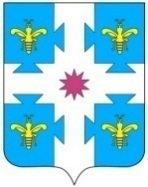 Руководствуясь статьей 63 Федерального закона от 22.07.2008 № 123-ФЗ «Технический регламент о требованиях пожарной безопасности», в целях оповещения населения и подразделений Государственной противопожарной службы о пожаре в границах Тюрлеминского территориального отдела Управления по благоустройству и развитию территорий администрации Козловского муниципального округа Чувашской Республики, администрация Козловского муниципального округа постановляет:1. Утвердить Порядок обеспечения связи и оповещения населения о пожаре на территории Тюрлеминского территориального отдела Управления по благоустройству и развитию территорий администрации Козловского муниципального округа Чувашской Республики (далее - Порядок) согласно приложению № 1.2. Руководителям организаций, предприятий и учреждений, расположенных на территории Тюрлеминского территориального отдела Управления по благоустройству и развитию территорий администрации Козловского муниципального округа Чувашской Республики обеспечить оповещение и информирование населения на подведомственной территории в соответствии с Порядком обеспечения связи и оповещения населения о пожаре на территории Тюрлеминского территориального отдела.3. Контроль за исполнением настоящего постановления возложить на начальника Тюрлеминского территориального отдела Управления по благоустройству и развитию территорий администрации Козловского муниципального округа Чувашской Республики Яковлева Ф.Е.4. Настоящее постановление подлежит опубликованию в периодическом печатном издании «Козловский вестник» и размещению на официальном сайте Козловского муниципального округа в сети «Интернет».5. Настоящее постановление вступает в силу после его официального опубликования.Глава Козловского муниципального округа Чувашской Республики                                                                                             А.Н. ЛюдковПриложение 1к постановлению администрацииКозловского муниципального округаЧувашской Республикиот ___________ № ___ПОРЯДОКобеспечения связи и оповещения населения о пожарена территории Тюрлеминского территориального отдела Управления по благоустройству и развитию территорий администрации Козловского муниципального округа 
Чувашской Республики1. Общие положения1.1. Настоящий Порядок разработан в соответствии с Федеральным законом 
от 22.07.2008 №123-ФЗ «Технический регламент о требованиях пожарной безопасности».1.2. Настоящий Порядок определяет организацию, задачи и механизмы реализации мероприятий по оповещению и информированию населения сельского поселения об опасности при возникновении пожаров.2. Организация и задачи оповещения2.1. Оповещение является одним из важнейших мероприятий, обеспечивающих доведение до организаций и населения сигналов (распоряжений) и информации о пожарах.2.2. Основной задачей оповещения является обеспечение своевременного доведения до организаций и населения сигналов и информации о пожарах.3. Сигналы оповещения3.1. Оповещение населения о пожаре, о принятии мер по тушению до прибытия пожарный подразделений Государственной противопожарной службы проводят органы, ответственные за обеспечение первичных мер пожарной безопасности на основании соответствующих сигналов, получаемых от вышестоящих органов управления, данных разведки, прогнозирования и информации из соседних населенных пунктов. 3.2. Сигнал оповещения – это условный сигнал, передаваемый в системе оповещения и являющийся командой для проведения определенных мероприятий органами, осуществляющими управление тушения пожаров, а также населением.3.3. В Тюрлеминском территориальном отделе установлен следующий сигнал оповещения населения о пожаре:Сигнал «Пожар» подается с возникновением пожара в населенном пункте, и означает, что имеется угроза возможности переброса огня, а также распространение огня на ближайшие здания и сооружения.До населения этот сигнал доводится в течение 2-3 минут, при помощи:- ручных сирен, электромегафонов и других вспомогательных технических средств связи и оповещения (в том числе при помощи колоколов, рынд).- стационарной и мобильной телефонной связи.До подразделений Государственной противопожарной службы сигнал передается по сети стационарной и мобильной телефонной связи или нарочным.4. Порядок оповещения и информирования руководящего состава4.1. Доведение сигналов (распоряжений) о пожаре и начале эвакуации до руководящего состава проводится оперативными дежурными организаций по существующей системе оповещения и всем имеющимся каналам связи, установленным Порядком.4.2. Организации подтверждают получение сигналов (распоряжений) и доводят их до своего руководящего состава и подчиненных подразделений.4.3. С получением сигнала «Пожар» решение на передачу текстов сообщений для проживающего на территории Тюрлеминского территориального отдела населения может принять начальник Тюрлеминского территориального отдела Управления по благоустройству и развитию территорий администрации Козловского муниципального округа Чувашской Республики.4.4. При обнаружении пожара на территории объекта (организации) в Тюрлеминском территориальном отделе руководитель объекта самостоятельно подает соответствующие сигналы оповещения и докладывает об этом начальнику Тюрлеминского территориального отдела Управления по благоустройству и развитию территорий администрации Козловского муниципального округа Чувашской Республики.5. Порядок оповещения и информирования населения5.1. Оповещение населения о пожарной опасности осуществляется с помощью:- электросирен, существующих каналов теле-радио-вещания,- при помощи ручных сирен, электромегафонов и других вспомогательных технических средств связи и оповещения (в том числе при помощи колоколов, рынд).- группами оповещения Тюрлеминского территориального отдела (дежурными администрации, членами ДПД) – пешим порядком и на транспортных средствах с использованием громкоговорителей.5.2. В целях обеспечения своевременного и надежного оповещения населения и доведения до него информации об обстановке и его действиях в сложившихся условиях, установлен следующий порядок оповещения.Основным способом оповещения населения об опасностях, возникающих при пожарах, считается передача речевой информации с использованием телефонной сотовой связи.Для привлечения внимания населения перед передачей речевой информации производится включение элекросирен, производственных гудков и других сигнальных средств, что означает подачу предупредительного сигнала «Внимание всем!».5.3. Во всех случаях задействования систем оповещения с включением электросирен до населения немедленно доводятся соответствующие сообщения по существующим средствам проводного, радио- и телевизионного вещания.5.4. Тексты сообщений с указанием порядка действий населения по сигналам оповещения передаются по команде оперативного дежурного. Допускается двух-трехкратное повторение речевого сообщения. В исключительных, нетерпящих отлагательства, случаях допускается передача коротких нестандартных речевых сообщений способом прямой передачи или заданной записи непосредственно с рабочих мест оперативных дежурных органов, осуществляющих управление гражданской обороной.Оповещение о начале эвакуации населения организуется по месту работы, учебы и жительства руководителями организаций и жилищно-эксплуатационных органов.Ответственность за организацию и осуществление своевременного оповещения и информирования населения о пожаре возлагается на начальника Тюрлеминского территориального отдела Управления по благоустройству и развитию территорий администрации Козловского муниципального округа Чувашской Республики.ЧĂваш РеспубликиКуславкка МУНИЦИПАЛЛĂОКРУГĔНАдминистрацийĔЙЫШАНУЧувашская республикаАДМИНИСТРАЦИЯКозловского муниципального округаПОСТАНОВЛЕНИЕ11.08.2023 746№11.08.2023  № 746Куславкка хулиг. КозловкаОб обеспечении связи и оповещения населения о пожареПервый заместитель главы администрации МО – начальник Управления по благоустройству и развитию территорий администрации Козловского муниципального округа Чувашской Республики________________________ П.Г. ЧапуринНачальник Тюрлеминского территориального отдела Управления по благоустройству и развитию территорий администрации Козловского муниципального округа Чувашской Республики________________________ Ф.Е. ЯковлевНачальник отдела правового обеспечения и цифрового развития администрации Козловского муниципального округа Чувашской Республики ________________________ А.А. Маркова